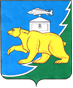 Администрация Нязепетровского муниципального районаЧелябинской областиП О С Т А Н О В Л Е Н И Еот 02.09.2020 г.  № 461г. НязепетровскО внесении изменения в постановление администрации Нязепетровского муниципального района от 29.11.2017 г. № 742 С целью корректировки ресурсного обеспечения мероприятий муниципальной программы «Формирование современной городской среды в Нязепетровском муниципальном районе», руководствуясь постановлением администрации Нязепетровского муниципального района от 15.11.2016 г. № 626 «О порядке разработки, реализации и оценки эффективности муниципальных программ» (с изменениями, утвержденными постановлением администрации Нязепетровского муниципального района от 13.11.2018 г. № 699),  администрация Нязепетровского муниципального районаПОСТАНОВЛЯЕТ:1. Внести в постановление администрации Нязепетровского муниципального района от 29.11.2017 г. № 742 «Об утверждении муниципальной программы «Формирование современной городской среды в Нязепетровском муниципальном районе» (в редакции постановления администрации Нязепетровского муниципального района от 31.03.2020 г.         № 173, с изменением, утвержденным постановлением администрации Нязепетровского муниципального района от 24.07.2020 г. № 367) следующее изменение: приложение 1 к муниципальной программе, утвержденной указанным постановлением, изложить в новой редакции (прилагается).2. Настоящее     постановление     подлежит    размещению    на    официальном    сайте Нязепетровского муниципального района.3. Контроль    за   исполнением   настоящего   постановления   возложить   на   первого заместителя главы муниципального района Педашенко Ю.М.4. Настоящее постановление вступает в силу со дня подписания.Глава Нязепетровского муниципального района                                                                                             В.Г. СеливановПриложение 1 к постановлению администрации Нязепетровского муниципального района   02.09.2020 г. № 461Приложение 1 к муниципальной программе «Формирование современной городской среды в Нязепетровском муниципальном районе»ПЕРЕЧЕНЬосновных мероприятий (объектов) муниципальной программы «Формирование современной городской среды в Нязепетровском муниципальном районе»* - перечень мероприятий и объём финансирования на текущий финансовый может корректироваться по результатам общественного обсуждения, а также   исходя из возможностей бюджетов всех уровней.** - в соответствие с Соглашением от 13.04.2018 г. № 75644000-1-2018-001 ** - в соответствие с Соглашением от 30.04.2019 г. № 75644000-1-2019-003** - в соответствие с Соглашением от 09.04.2020 г. № 75644000-1-2020-001/1 № п/пНаименованиемероприятияИсточникфинансированияОбъем финансирования, тыс. руб.Объем финансирования, тыс. руб.Объем финансирования, тыс. руб.Объем финансирования, тыс. руб.Объем финансирования, тыс. руб.Объем финансирования, тыс. руб.Объем финансирования, тыс. руб.Объем финансирования, тыс. руб.№ п/пНаименованиемероприятияИсточникфинансирования2018201920202021*2022*2023*2024*ИТОГО1234567891011Муниципальная программа «Формирование современной городской среды в Нязепетровском муниципальном районе»Итого 5062,4005954,5005565,6606211,62010964,2006500,0006500,00046758,380Муниципальная программа «Формирование современной городской среды в Нязепетровском муниципальном районе»ФБ3979,0005687,6004712,3005903,5006155,0006155,0006155,00038747,400Муниципальная программа «Формирование современной городской среды в Нязепетровском муниципальном районе»ОБ933,400236,900797,700246,0004744,200280,000280,0007518,200Муниципальная программа «Формирование современной городской среды в Нязепетровском муниципальном районе»МБ**150,00030,00055,66062,12065,00065,00065,000492,780Муниципальная программа «Формирование современной городской среды в Нязепетровском муниципальном районе»Внебюдж. средства000000001.Благоустройство дворовых территорий многоквартирных домов Итого2923,056003163,9453046,5003046,5003046,50015226,5011.Благоустройство дворовых территорий многоквартирных домов ФБ2297,495003007,0012884,8012884,8012884,80113958,8991.Благоустройство дворовых территорий многоквартирных домов ОБ538,95000125,302131,234131,234131,2341057,9541.Благоустройство дворовых территорий многоквартирных домов МБ**86,6110031,64230,46530,46530,465209,6481.Благоустройство дворовых территорий многоквартирных домов Внебюдж. Средства000000002.Благоустройство общественных территорийИтого1731,9581743,7302707,9263047,6753453,5003453,5003453,50019591,7892.Благоустройство общественных территорийФБ1361,3031665,5712292,7312896,4993270,1993270,1993270,19918026,7012.Благоустройство общественных территорийОБ319,33769,374388,114120,697148,766148,766148,7661343,8202.Благоустройство общественных территорийМБ**51,3188,78527,08130,47934,53534,53534,535221,2682.Благоустройство общественных территорийВнебюдж. средства000000003.Благоустройство мест массового отдыха населения (парков)Итого00004464,200004464,2003.Благоустройство мест массового отдыха населения (парков)ФБ000000003.Благоустройство мест массового отдыха населения (парков)ОБ00004464,200004464,2003.Благоустройство мест массового отдыха населения (парков)МБ**000000003.Благоустройство мест массового отдыха населения (парков)Внебюдж. средства000000004.Предоставления субсидий на возмещение затрат по благоустройству территории многоквартирных домов юридическим лицам, индивидуальным предпринимателям и физическим лицамИтого407,3864210,7702857,73400007475,8904.Предоставления субсидий на возмещение затрат по благоустройству территории многоквартирных домов юридическим лицам, индивидуальным предпринимателям и физическим лицамФБ320,2024022,0292419,56900006761,8004.Предоставления субсидий на возмещение затрат по благоустройству территории многоквартирных домов юридическим лицам, индивидуальным предпринимателям и физическим лицамОБ75,113167,526409,5860000652,2254.Предоставления субсидий на возмещение затрат по благоустройству территории многоквартирных домов юридическим лицам, индивидуальным предпринимателям и физическим лицамМБ**12,07121,21528,579000061,8654.Предоставления субсидий на возмещение затрат по благоустройству территории многоквартирных домов юридическим лицам, индивидуальным предпринимателям и физическим лицамВнебюдж. средства000000005.Отбор лучших реализованных проектов по благоустройству и представление их в Министерство строительства и инфраструктуры Челябинской областиБез финансирования--------6.Формирование адресного перечня объектов недвижимого имущества (включая объекты незавершенного строительства) и земельных участков, находящихся в собственности (пользовании) юридических лиц и индивидуальных предпринимателей, подлежащих благоустройствуБез финансирования---7.Формирование перечня мероприятий по инвентаризации уровня благоустройства индивидуальных жилых домов и земельных участков, предоставленных для их размещенияБез финансирования---8.Заключение соглашений с собственниками (пользователями) индивидуальных жилых домов и земельных участков, предоставленных для их размещения, об их благоустройствеБез финансирования---9.Повышение среднего значения индекса качества городской средыБез финансирования---10.Увеличение доли граждан, принявших участие в решении вопросов развития городской среды, от общего количества граждан в возрасте от 14 лет, проживающих в городе, на территории которого реализуются проекты по созданию комфортной городской среды;Без финансирования---Нязепетровское городское поселениеНязепетровское городское поселениеНязепетровское городское поселениеНязепетровское городское поселениеНязепетровское городское поселениеНязепетровское городское поселениеНязепетровское городское поселениеНязепетровское городское поселениеНязепетровское городское поселениеНязепетровское городское поселениеМуниципальная программа «Формирование современной городской среды в Нязепетровском муниципальном районе»Итого5062,4005954,5005565,6606211,62010964,2006500,0006500,00046758,380Муниципальная программа «Формирование современной городской среды в Нязепетровском муниципальном районе»ФБ3979,0005687,6004712,3005903,5006155,0006155,0006155,00038747,400Муниципальная программа «Формирование современной городской среды в Нязепетровском муниципальном районе»ОБ933,400236,900797,700246,0004744,200280,000280,0007518,200Муниципальная программа «Формирование современной городской среды в Нязепетровском муниципальном районе»МБ**150,00030,00055,66062,12065,00065,00065,000492,780Муниципальная программа «Формирование современной городской среды в Нязепетровском муниципальном районе»Внебюдж. средства000000001.из общего объема по направлению благоустройство дворовых территорий:Итого3330,4424210,7702857,7343163,9453046,5003046,5003046,50022702,3911.из общего объема по направлению благоустройство дворовых территорий:ФБ2617,6974022,0292419,5693007,0012884,8012884,8012884,80120720,6991.из общего объема по направлению благоустройство дворовых территорий:ОБ614,063167,526409,586125,302131,234131,234131,2341710,1791.из общего объема по направлению благоустройство дворовых территорий:МБ**98,68221,21528,57931,64230,46530,46530,465271,5131.из общего объема по направлению благоустройство дворовых территорий:Внебюдж. средства00000000из них по мероприятиям (объектам):1.1Благоустройство дворовой территории многоквартирных домов № 8, № 10 по ул. К. Либкнехта, в том числе: предоставления субсидий на возмещение затрат по благоустройству территории многоквартирных домов Итого282,459000000282,4591.1Благоустройство дворовой территории многоквартирных домов № 8, № 10 по ул. К. Либкнехта, в том числе: предоставления субсидий на возмещение затрат по благоустройству территории многоквартирных домов ФБ222,010000000222,0101.1Благоустройство дворовой территории многоквартирных домов № 8, № 10 по ул. К. Либкнехта, в том числе: предоставления субсидий на возмещение затрат по благоустройству территории многоквартирных домов ОБ52,08000000052,0801.1Благоустройство дворовой территории многоквартирных домов № 8, № 10 по ул. К. Либкнехта, в том числе: предоставления субсидий на возмещение затрат по благоустройству территории многоквартирных домов МБ**8,3690000008,3691.1Благоустройство дворовой территории многоквартирных домов № 8, № 10 по ул. К. Либкнехта, в том числе: предоставления субсидий на возмещение затрат по благоустройству территории многоквартирных домов Внебюдж. средства00000000юридическим лицам, индивидуальным предпринимателям и физическим лицам1.2Благоустройство дворовой территории многоквартирных домов № 14, № 16 по ул. К. Либкнехта, в том числе: предоставления субсидий на возмещение затрат по благоустройству территории многоквартирных домов юридическим лицам, индивидуальным предпринимателям и физическим лицамИтого403,518000000403,5181.2Благоустройство дворовой территории многоквартирных домов № 14, № 16 по ул. К. Либкнехта, в том числе: предоставления субсидий на возмещение затрат по благоустройству территории многоквартирных домов юридическим лицам, индивидуальным предпринимателям и физическим лицамФБ317,161000000317,1611.2Благоустройство дворовой территории многоквартирных домов № 14, № 16 по ул. К. Либкнехта, в том числе: предоставления субсидий на возмещение затрат по благоустройству территории многоквартирных домов юридическим лицам, индивидуальным предпринимателям и физическим лицамОБ74,40000000074,4001.2Благоустройство дворовой территории многоквартирных домов № 14, № 16 по ул. К. Либкнехта, в том числе: предоставления субсидий на возмещение затрат по благоустройству территории многоквартирных домов юридическим лицам, индивидуальным предпринимателям и физическим лицамМБ**11,95700000011,9571.2Благоустройство дворовой территории многоквартирных домов № 14, № 16 по ул. К. Либкнехта, в том числе: предоставления субсидий на возмещение затрат по благоустройству территории многоквартирных домов юридическим лицам, индивидуальным предпринимателям и физическим лицамВнебюдж. средства000000001.3Благоустройство дворовой территории многоквартирных домов № 18, № 20 по ул. К. Либкнехта,в том числе: предоставления субсидий на возмещение затрат по благоустройству территории многоквартирных домов юридическим лицам, индивидуальным предпринимателям и физическим лицамИтого441,607000000441,6071.3Благоустройство дворовой территории многоквартирных домов № 18, № 20 по ул. К. Либкнехта,в том числе: предоставления субсидий на возмещение затрат по благоустройству территории многоквартирных домов юридическим лицам, индивидуальным предпринимателям и физическим лицамФБ347,099000000347,0991.3Благоустройство дворовой территории многоквартирных домов № 18, № 20 по ул. К. Либкнехта,в том числе: предоставления субсидий на возмещение затрат по благоустройству территории многоквартирных домов юридическим лицам, индивидуальным предпринимателям и физическим лицамОБ81,42300000081,4231.3Благоустройство дворовой территории многоквартирных домов № 18, № 20 по ул. К. Либкнехта,в том числе: предоставления субсидий на возмещение затрат по благоустройству территории многоквартирных домов юридическим лицам, индивидуальным предпринимателям и физическим лицамМБ**13,08500000013,0851.3Благоустройство дворовой территории многоквартирных домов № 18, № 20 по ул. К. Либкнехта,в том числе: предоставления субсидий на возмещение затрат по благоустройству территории многоквартирных домов юридическим лицам, индивидуальным предпринимателям и физическим лицамВнебюдж. средства000000001.4Благоустройство дворовой территории многоквартирных домов № 22, № 24, № 26 по ул. К. Либкнехта,в том числе: предоставления субсидий на возмещение затрат по благоустройству территории многоквартирных домов юридическим лицам, индивидуальным предпринимателям и физическим лицамИтого663,066000000663,0661.4Благоустройство дворовой территории многоквартирных домов № 22, № 24, № 26 по ул. К. Либкнехта,в том числе: предоставления субсидий на возмещение затрат по благоустройству территории многоквартирных домов юридическим лицам, индивидуальным предпринимателям и физическим лицамФБ521,164000000521,1641.4Благоустройство дворовой территории многоквартирных домов № 22, № 24, № 26 по ул. К. Либкнехта,в том числе: предоставления субсидий на возмещение затрат по благоустройству территории многоквартирных домов юридическим лицам, индивидуальным предпринимателям и физическим лицамОБ122,255000000122,2551.4Благоустройство дворовой территории многоквартирных домов № 22, № 24, № 26 по ул. К. Либкнехта,в том числе: предоставления субсидий на возмещение затрат по благоустройству территории многоквартирных домов юридическим лицам, индивидуальным предпринимателям и физическим лицамМБ**19,64700000019,6471.4Благоустройство дворовой территории многоквартирных домов № 22, № 24, № 26 по ул. К. Либкнехта,в том числе: предоставления субсидий на возмещение затрат по благоустройству территории многоквартирных домов юридическим лицам, индивидуальным предпринимателям и физическим лицамВнебюдж. средства000000001.5Благоустройство дворовой территории многоквартирных домов № 9, № 11, № 13 по ул. Р. Люксембург, в том числе: предоставления субсидий на Итого484,634000000484,6341.5Благоустройство дворовой территории многоквартирных домов № 9, № 11, № 13 по ул. Р. Люксембург, в том числе: предоставления субсидий на ФБ380,918000000380,9181.5Благоустройство дворовой территории многоквартирных домов № 9, № 11, № 13 по ул. Р. Люксембург, в том числе: предоставления субсидий на ОБ89,35600000089,3561.5Благоустройство дворовой территории многоквартирных домов № 9, № 11, № 13 по ул. Р. Люксембург, в том числе: предоставления субсидий на МБ**14,36000000014,360возмещение затрат по благоустройству территории многоквартирных домов юридическим лицам, индивидуальным предпринимателям и физическим лицамВнебюдж. средства000000001.6Благоустройство дворовой территории многоквартирного дома № 5 по ул. Свердлова, в том числе: предоставления субсидий на возмещение затрат по благоустройству территории многоквартирных домов юридическим лицам, индивидуальным предпринимателям и физическим лицамИтого250,393000000250,3931.6Благоустройство дворовой территории многоквартирного дома № 5 по ул. Свердлова, в том числе: предоставления субсидий на возмещение затрат по благоустройству территории многоквартирных домов юридическим лицам, индивидуальным предпринимателям и физическим лицамФБ196,807000000196,8071.6Благоустройство дворовой территории многоквартирного дома № 5 по ул. Свердлова, в том числе: предоставления субсидий на возмещение затрат по благоустройству территории многоквартирных домов юридическим лицам, индивидуальным предпринимателям и физическим лицамОБ46,16700000046,1671.6Благоустройство дворовой территории многоквартирного дома № 5 по ул. Свердлова, в том числе: предоставления субсидий на возмещение затрат по благоустройству территории многоквартирных домов юридическим лицам, индивидуальным предпринимателям и физическим лицамМБ**7,4190000007,4191.6Благоустройство дворовой территории многоквартирного дома № 5 по ул. Свердлова, в том числе: предоставления субсидий на возмещение затрат по благоустройству территории многоквартирных домов юридическим лицам, индивидуальным предпринимателям и физическим лицамВнебюдж. средства000000001.7Благоустройство дворовой территории многоквартирного дома № 7 по ул. Свердлова, в том числе: предоставления субсидий на возмещение затрат по благоустройству территории многоквартирных домов юридическим лицам, индивидуальным предпринимателям, физическим лицамИтого132,910000000132,9101.7Благоустройство дворовой территории многоквартирного дома № 7 по ул. Свердлова, в том числе: предоставления субсидий на возмещение затрат по благоустройству территории многоквартирных домов юридическим лицам, индивидуальным предпринимателям, физическим лицамФБ104,466000000104,4661.7Благоустройство дворовой территории многоквартирного дома № 7 по ул. Свердлова, в том числе: предоставления субсидий на возмещение затрат по благоустройству территории многоквартирных домов юридическим лицам, индивидуальным предпринимателям, физическим лицамОБ24,50600000024,5061.7Благоустройство дворовой территории многоквартирного дома № 7 по ул. Свердлова, в том числе: предоставления субсидий на возмещение затрат по благоустройству территории многоквартирных домов юридическим лицам, индивидуальным предпринимателям, физическим лицамМБ**3,9380000003,9381.7Благоустройство дворовой территории многоквартирного дома № 7 по ул. Свердлова, в том числе: предоставления субсидий на возмещение затрат по благоустройству территории многоквартирных домов юридическим лицам, индивидуальным предпринимателям, физическим лицамВнебюдж. средства000000001.8Благоустройство дворовой территории многоквартирного дома № 9 по ул. Клубная, в том числе: предоставления субсидий на возмещение затрат по благоустройству территории многоквартирных домов юридическим лицам, индивидуальным предпринимателям и физическим лицам Итого368,572000000368,5721.8Благоустройство дворовой территории многоквартирного дома № 9 по ул. Клубная, в том числе: предоставления субсидий на возмещение затрат по благоустройству территории многоквартирных домов юридическим лицам, индивидуальным предпринимателям и физическим лицам ФБ289,694000000289,6941.8Благоустройство дворовой территории многоквартирного дома № 9 по ул. Клубная, в том числе: предоставления субсидий на возмещение затрат по благоустройству территории многоквартирных домов юридическим лицам, индивидуальным предпринимателям и физическим лицам ОБ67,95700000067,9571.8Благоустройство дворовой территории многоквартирного дома № 9 по ул. Клубная, в том числе: предоставления субсидий на возмещение затрат по благоустройству территории многоквартирных домов юридическим лицам, индивидуальным предпринимателям и физическим лицам МБ**10,92100000010,9211.8Благоустройство дворовой территории многоквартирного дома № 9 по ул. Клубная, в том числе: предоставления субсидий на возмещение затрат по благоустройству территории многоквартирных домов юридическим лицам, индивидуальным предпринимателям и физическим лицам Внебюдж. средства000000001.9Благоустройство дворовой территории многоквартирного дома №15 по ул. Клубная, в том числе: предоставления субсидий на возмещение затрат по Итого303,283000000303,2831.9Благоустройство дворовой территории многоквартирного дома №15 по ул. Клубная, в том числе: предоставления субсидий на возмещение затрат по ФБ238,378000000238,3781.9Благоустройство дворовой территории многоквартирного дома №15 по ул. Клубная, в том числе: предоставления субсидий на возмещение затрат по ОБ55,91900000055,9191.9Благоустройство дворовой территории многоквартирного дома №15 по ул. Клубная, в том числе: предоставления субсидий на возмещение затрат по МБ**8,9860000008,986благоустройству территории многоквартирных домов юридическим лицам, индивидуальным предпринимателям и физическим лицам Внебюдж. средства000000001.10Благоустройство дворовой территории многоквартирного дома № 4 по ул.               Р. Люксембург, в том числе: предоставления субсидий на возмещение затрат по благоустройству территории многоквартирных домов юридическим лицам, индивидуальнымпредпринимателям и физическим лицамИтого0424,73900000424,7391.10Благоустройство дворовой территории многоквартирного дома № 4 по ул.               Р. Люксембург, в том числе: предоставления субсидий на возмещение затрат по благоустройству территории многоквартирных домов юридическим лицам, индивидуальнымпредпринимателям и физическим лицамФБ0405,70100000405,7011.10Благоустройство дворовой территории многоквартирного дома № 4 по ул.               Р. Люксембург, в том числе: предоставления субсидий на возмещение затрат по благоустройству территории многоквартирных домов юридическим лицам, индивидуальнымпредпринимателям и физическим лицамОБ016,8980000016,8981.10Благоустройство дворовой территории многоквартирного дома № 4 по ул.               Р. Люксембург, в том числе: предоставления субсидий на возмещение затрат по благоустройству территории многоквартирных домов юридическим лицам, индивидуальнымпредпринимателям и физическим лицамМБ02,140000002,1401.10Благоустройство дворовой территории многоквартирного дома № 4 по ул.               Р. Люксембург, в том числе: предоставления субсидий на возмещение затрат по благоустройству территории многоквартирных домов юридическим лицам, индивидуальнымпредпринимателям и физическим лицамВнебюдж. средства000000001.11Благоустройство дворовой территории многоквартирного дома № 6 по ул.                Р. Люксембург, в том числе: предоставления субсидий на возмещение затрат по благоустройству территории многоквартирных домов юридическим лицам, индивидуальным предпринимателям и физическим лицамИтого0340,12700000340,1271.11Благоустройство дворовой территории многоквартирного дома № 6 по ул.                Р. Люксембург, в том числе: предоставления субсидий на возмещение затрат по благоустройству территории многоквартирных домов юридическим лицам, индивидуальным предпринимателям и физическим лицамФБ0324,88100000324,8811.11Благоустройство дворовой территории многоквартирного дома № 6 по ул.                Р. Люксембург, в том числе: предоставления субсидий на возмещение затрат по благоустройству территории многоквартирных домов юридическим лицам, индивидуальным предпринимателям и физическим лицамОБ013,5320000013,5321.11Благоустройство дворовой территории многоквартирного дома № 6 по ул.                Р. Люксембург, в том числе: предоставления субсидий на возмещение затрат по благоустройству территории многоквартирных домов юридическим лицам, индивидуальным предпринимателям и физическим лицамМБ01,714000001,7141.11Благоустройство дворовой территории многоквартирного дома № 6 по ул.                Р. Люксембург, в том числе: предоставления субсидий на возмещение затрат по благоустройству территории многоквартирных домов юридическим лицам, индивидуальным предпринимателям и физическим лицамВнебюдж. средства000000001.12Благоустройство дворовой территории многоквартирного дома № 8 по ул.             Р. Люксембург, в том числе: предоставления субсидий на возмещение затрат по благоустройству территории многоквартирных домов юридическим лицам, индивидуальным предпринимателям и физическим лицамИтого0242,17400000242,1741.12Благоустройство дворовой территории многоквартирного дома № 8 по ул.             Р. Люксембург, в том числе: предоставления субсидий на возмещение затрат по благоустройству территории многоквартирных домов юридическим лицам, индивидуальным предпринимателям и физическим лицамФБ0231,31900000231,3191.12Благоустройство дворовой территории многоквартирного дома № 8 по ул.             Р. Люксембург, в том числе: предоставления субсидий на возмещение затрат по благоустройству территории многоквартирных домов юридическим лицам, индивидуальным предпринимателям и физическим лицамОБ09,635000009,6351.12Благоустройство дворовой территории многоквартирного дома № 8 по ул.             Р. Люксембург, в том числе: предоставления субсидий на возмещение затрат по благоустройству территории многоквартирных домов юридическим лицам, индивидуальным предпринимателям и физическим лицамМБ01,220000001,2201.12Благоустройство дворовой территории многоквартирного дома № 8 по ул.             Р. Люксембург, в том числе: предоставления субсидий на возмещение затрат по благоустройству территории многоквартирных домов юридическим лицам, индивидуальным предпринимателям и физическим лицамВнебюдж. средства000000001.13Благоустройство дворовой территории многоквартирного дома № 8 по ул. Коммунаров, в том числе: предоставления субсидий на возмещение затрат по благоустройству территории многоквартирных домов юридическим лицам, индивидуальным предпринимателям и физическим лиц.Итого0501,301100000501,30111.13Благоустройство дворовой территории многоквартирного дома № 8 по ул. Коммунаров, в том числе: предоставления субсидий на возмещение затрат по благоустройству территории многоквартирных домов юридическим лицам, индивидуальным предпринимателям и физическим лиц.ФБ0478,831400000478,83141.13Благоустройство дворовой территории многоквартирного дома № 8 по ул. Коммунаров, в том числе: предоставления субсидий на возмещение затрат по благоустройству территории многоквартирных домов юридическим лицам, индивидуальным предпринимателям и физическим лиц.ОБ019,94420000019,94421.13Благоустройство дворовой территории многоквартирного дома № 8 по ул. Коммунаров, в том числе: предоставления субсидий на возмещение затрат по благоустройству территории многоквартирных домов юридическим лицам, индивидуальным предпринимателям и физическим лиц.МБ02,5255000002,52551.13Благоустройство дворовой территории многоквартирного дома № 8 по ул. Коммунаров, в том числе: предоставления субсидий на возмещение затрат по благоустройству территории многоквартирных домов юридическим лицам, индивидуальным предпринимателям и физическим лиц.Внебюдж. средства000000001.14Благоустройство дворовой территории многоквартирного домов № 10 по ул. Коммунаров, в том числе: предоставления субсидий на возмещение затрат по благоустройству территории многоквартирных домов юридическим лицам, индивидуальным предпринимателям и физическим лицамИтого0180,67600000180,6761.14Благоустройство дворовой территории многоквартирного домов № 10 по ул. Коммунаров, в том числе: предоставления субсидий на возмещение затрат по благоустройству территории многоквартирных домов юридическим лицам, индивидуальным предпринимателям и физическим лицамФБ0172,57800000172,5781.14Благоустройство дворовой территории многоквартирного домов № 10 по ул. Коммунаров, в том числе: предоставления субсидий на возмещение затрат по благоустройству территории многоквартирных домов юридическим лицам, индивидуальным предпринимателям и физическим лицамОБ07,188000007,1881.14Благоустройство дворовой территории многоквартирного домов № 10 по ул. Коммунаров, в том числе: предоставления субсидий на возмещение затрат по благоустройству территории многоквартирных домов юридическим лицам, индивидуальным предпринимателям и физическим лицамМБ00,910000000,9101.14Благоустройство дворовой территории многоквартирного домов № 10 по ул. Коммунаров, в том числе: предоставления субсидий на возмещение затрат по благоустройству территории многоквартирных домов юридическим лицам, индивидуальным предпринимателям и физическим лицамВнебюдж. средства000000001.15Благоустройство дворовой территории многоквартирного дома № 1 по ул. Мира, в том числе: предоставления субсидий на возмещение затрат по благоустройству территории многоквартирных домов юридическим лицам, индивидуальным предпринимателям и физическим лицамИтого0200,70100000200,7011.15Благоустройство дворовой территории многоквартирного дома № 1 по ул. Мира, в том числе: предоставления субсидий на возмещение затрат по благоустройству территории многоквартирных домов юридическим лицам, индивидуальным предпринимателям и физическим лицамФБ0191,70500000191,7051.15Благоустройство дворовой территории многоквартирного дома № 1 по ул. Мира, в том числе: предоставления субсидий на возмещение затрат по благоустройству территории многоквартирных домов юридическим лицам, индивидуальным предпринимателям и физическим лицамОБ07,985000007,9851.15Благоустройство дворовой территории многоквартирного дома № 1 по ул. Мира, в том числе: предоставления субсидий на возмещение затрат по благоустройству территории многоквартирных домов юридическим лицам, индивидуальным предпринимателям и физическим лицамМБ01,011000001,0111.15Благоустройство дворовой территории многоквартирного дома № 1 по ул. Мира, в том числе: предоставления субсидий на возмещение затрат по благоустройству территории многоквартирных домов юридическим лицам, индивидуальным предпринимателям и физическим лицамВнебюдж. средства000000001.16Благоустройство дворовой территории многоквартирного дома № 3 по ул. Мира, в том числе: предоставления субсидий на возмещение затрат по благоустройству территории многоквартирных домов юридическим лицам, индивидуальным предпринимателям и физическим лицам Итого0266,41300000266,4131.16Благоустройство дворовой территории многоквартирного дома № 3 по ул. Мира, в том числе: предоставления субсидий на возмещение затрат по благоустройству территории многоквартирных домов юридическим лицам, индивидуальным предпринимателям и физическим лицам ФБ0254,47200000254,4721.16Благоустройство дворовой территории многоквартирного дома № 3 по ул. Мира, в том числе: предоставления субсидий на возмещение затрат по благоустройству территории многоквартирных домов юридическим лицам, индивидуальным предпринимателям и физическим лицам ОБ010,5990000010,5991.16Благоустройство дворовой территории многоквартирного дома № 3 по ул. Мира, в том числе: предоставления субсидий на возмещение затрат по благоустройству территории многоквартирных домов юридическим лицам, индивидуальным предпринимателям и физическим лицам МБ01,342000001,3421.16Благоустройство дворовой территории многоквартирного дома № 3 по ул. Мира, в том числе: предоставления субсидий на возмещение затрат по благоустройству территории многоквартирных домов юридическим лицам, индивидуальным предпринимателям и физическим лицам Внебюдж. средства000000001.17Благоустройство дворовой территории многоквартирного дома № 5 по ул. Мира, в том числе: предоставления субсидий на возмещение затрат по благоустройству территории многоквартирных домов юридическим лицам, индивидуальным предпринимателям и физическим лиц. Итого0204,89600000204,8961.17Благоустройство дворовой территории многоквартирного дома № 5 по ул. Мира, в том числе: предоставления субсидий на возмещение затрат по благоустройству территории многоквартирных домов юридическим лицам, индивидуальным предпринимателям и физическим лиц. ФБ0195,71200000195,7121.17Благоустройство дворовой территории многоквартирного дома № 5 по ул. Мира, в том числе: предоставления субсидий на возмещение затрат по благоустройству территории многоквартирных домов юридическим лицам, индивидуальным предпринимателям и физическим лиц. ОБ08,152000008,1521.17Благоустройство дворовой территории многоквартирного дома № 5 по ул. Мира, в том числе: предоставления субсидий на возмещение затрат по благоустройству территории многоквартирных домов юридическим лицам, индивидуальным предпринимателям и физическим лиц. МБ01,032000001,0321.17Благоустройство дворовой территории многоквартирного дома № 5 по ул. Мира, в том числе: предоставления субсидий на возмещение затрат по благоустройству территории многоквартирных домов юридическим лицам, индивидуальным предпринимателям и физическим лиц. Внебюдж. средства000000001.18Благоустройство дворовой территории многоквартирного дома № 9 по ул. Мира, в том числе: предоставления субсидий на возмещение затрат по благоустройству территории многоквартирных домов юридическим лицам, индивидуальным предпринимателям и физическим лицамИтого0288,70600000288,7061.18Благоустройство дворовой территории многоквартирного дома № 9 по ул. Мира, в том числе: предоставления субсидий на возмещение затрат по благоустройству территории многоквартирных домов юридическим лицам, индивидуальным предпринимателям и физическим лицамФБ0275,76500000275,7651.18Благоустройство дворовой территории многоквартирного дома № 9 по ул. Мира, в том числе: предоставления субсидий на возмещение затрат по благоустройству территории многоквартирных домов юридическим лицам, индивидуальным предпринимателям и физическим лицамОБ011,4860000011,4861.18Благоустройство дворовой территории многоквартирного дома № 9 по ул. Мира, в том числе: предоставления субсидий на возмещение затрат по благоустройству территории многоквартирных домов юридическим лицам, индивидуальным предпринимателям и физическим лицамМБ01,455000001,4551.18Благоустройство дворовой территории многоквартирного дома № 9 по ул. Мира, в том числе: предоставления субсидий на возмещение затрат по благоустройству территории многоквартирных домов юридическим лицам, индивидуальным предпринимателям и физическим лицамВнебюдж. средства000000001.19Благоустройство дворовой территории многоквартирного дома № 11 по ул. Мира, в том числе: предоставления субсидий на возмещение затрат по благоустройству территории многоквартирных домов юридическим лицам, индивидуальным предпринимателям и физическим лицамИтого0209,489100000209,48911.19Благоустройство дворовой территории многоквартирного дома № 11 по ул. Мира, в том числе: предоставления субсидий на возмещение затрат по благоустройству территории многоквартирных домов юридическим лицам, индивидуальным предпринимателям и физическим лицамФБ0200,098600000200,09861.19Благоустройство дворовой территории многоквартирного дома № 11 по ул. Мира, в том числе: предоставления субсидий на возмещение затрат по благоустройству территории многоквартирных домов юридическим лицам, индивидуальным предпринимателям и физическим лицамОБ08,3345000008,33451.19Благоустройство дворовой территории многоквартирного дома № 11 по ул. Мира, в том числе: предоставления субсидий на возмещение затрат по благоустройству территории многоквартирных домов юридическим лицам, индивидуальным предпринимателям и физическим лицамМБ01,056000001,0561.19Благоустройство дворовой территории многоквартирного дома № 11 по ул. Мира, в том числе: предоставления субсидий на возмещение затрат по благоустройству территории многоквартирных домов юридическим лицам, индивидуальным предпринимателям и физическим лицамВнебюдж. средства000000001.20Благоустройство дворовой территории многоквартирного дома № 4 по ул. Щербакова, в том числе: предоставления субсидий на возмещение затрат по благоустройству территории многоквартирных домов юридическим лицам, индивидуальным предпринимателям и физическим лицамИтого0305,828100000305,82811.20Благоустройство дворовой территории многоквартирного дома № 4 по ул. Щербакова, в том числе: предоставления субсидий на возмещение затрат по благоустройству территории многоквартирных домов юридическим лицам, индивидуальным предпринимателям и физическим лицамФБ0292,120200000292,12021.20Благоустройство дворовой территории многоквартирного дома № 4 по ул. Щербакова, в том числе: предоставления субсидий на возмещение затрат по благоустройству территории многоквартирных домов юридическим лицам, индивидуальным предпринимателям и физическим лицамОБ012,16740000012,16741.20Благоустройство дворовой территории многоквартирного дома № 4 по ул. Щербакова, в том числе: предоставления субсидий на возмещение затрат по благоустройству территории многоквартирных домов юридическим лицам, индивидуальным предпринимателям и физическим лицамМБ01,5405000001,54051.20Благоустройство дворовой территории многоквартирного дома № 4 по ул. Щербакова, в том числе: предоставления субсидий на возмещение затрат по благоустройству территории многоквартирных домов юридическим лицам, индивидуальным предпринимателям и физическим лицамВнебюдж. средства000000001.21Благоустройство дворовой территории многоквартирного дома № 7 по ул. Щербакова, в том числе: предоставления субсидий на возмещение затрат по благоустройствуИтого0244,72900000244,7291.21Благоустройство дворовой территории многоквартирного дома № 7 по ул. Щербакова, в том числе: предоставления субсидий на возмещение затрат по благоустройствуФБ0233,75900000233,7591.21Благоустройство дворовой территории многоквартирного дома № 7 по ул. Щербакова, в том числе: предоставления субсидий на возмещение затрат по благоустройствуОБ09,737000009,7371.21Благоустройство дворовой территории многоквартирного дома № 7 по ул. Щербакова, в том числе: предоставления субсидий на возмещение затрат по благоустройствуМБ01,233000001,233 территории многоквартирных домов юридическим лицам, индивидуальным предпринимателям и физическим лицамВнебюдж. средства000000001.22Благоустройство дворовой территории многоквартирного дома № 11 по ул. Щербакова в том числе: предоставления субсидий на возмещение затрат по благоустройству территории многоквартирных домов юридическим лицам, индивидуальным предпринимателям и физическим лицамИтого0238,269400000238,26941.22Благоустройство дворовой территории многоквартирного дома № 11 по ул. Щербакова в том числе: предоставления субсидий на возмещение затрат по благоустройству территории многоквартирных домов юридическим лицам, индивидуальным предпринимателям и физическим лицамФБ0227,589300000227,58931.22Благоустройство дворовой территории многоквартирного дома № 11 по ул. Щербакова в том числе: предоставления субсидий на возмещение затрат по благоустройству территории многоквартирных домов юридическим лицам, индивидуальным предпринимателям и физическим лицамОБ09,4796000009,47961.22Благоустройство дворовой территории многоквартирного дома № 11 по ул. Щербакова в том числе: предоставления субсидий на возмещение затрат по благоустройству территории многоквартирных домов юридическим лицам, индивидуальным предпринимателям и физическим лицамМБ01,2005000001,20051.22Благоустройство дворовой территории многоквартирного дома № 11 по ул. Щербакова в том числе: предоставления субсидий на возмещение затрат по благоустройству территории многоквартирных домов юридическим лицам, индивидуальным предпринимателям и физическим лицамВнебюдж. средства000000001.23Благоустройство дворовой территории многоквартирного дома № 13 по ул. Щербакова в том числе: предоставления субсидий на возмещение затрат по благоустройству территории многоквартирных домов юридическим лицам, индивидуальным предпринимателям и физическим лицамИтого0351,764600000351,76461.23Благоустройство дворовой территории многоквартирного дома № 13 по ул. Щербакова в том числе: предоставления субсидий на возмещение затрат по благоустройству территории многоквартирных домов юридическим лицам, индивидуальным предпринимателям и физическим лицамФБ0335,997400000335,99741.23Благоустройство дворовой территории многоквартирного дома № 13 по ул. Щербакова в том числе: предоставления субсидий на возмещение затрат по благоустройству территории многоквартирных домов юридическим лицам, индивидуальным предпринимателям и физическим лицамОБ013,9950000013,9951.23Благоустройство дворовой территории многоквартирного дома № 13 по ул. Щербакова в том числе: предоставления субсидий на возмещение затрат по благоустройству территории многоквартирных домов юридическим лицам, индивидуальным предпринимателям и физическим лицамМБ01,7722000001,77221.23Благоустройство дворовой территории многоквартирного дома № 13 по ул. Щербакова в том числе: предоставления субсидий на возмещение затрат по благоустройству территории многоквартирных домов юридическим лицам, индивидуальным предпринимателям и физическим лицамВнебюдж. средства000000001.24Благоустройство дворовой территории многоквартирного № 17 по ул. Свердлова, в том числе: предоставления субсидий на возмещение затрат по благоустройству территории многоквартирных домов юридическим лицам, индивидуальным предпринимателям и физическим лицамИтого0210,956400000210,95641.24Благоустройство дворовой территории многоквартирного № 17 по ул. Свердлова, в том числе: предоставления субсидий на возмещение затрат по благоустройству территории многоквартирных домов юридическим лицам, индивидуальным предпринимателям и физическим лицамФБ0201,500500000201,50051.24Благоустройство дворовой территории многоквартирного № 17 по ул. Свердлова, в том числе: предоставления субсидий на возмещение затрат по благоустройству территории многоквартирных домов юридическим лицам, индивидуальным предпринимателям и физическим лицамОБ08,3929000008,39291.24Благоустройство дворовой территории многоквартирного № 17 по ул. Свердлова, в том числе: предоставления субсидий на возмещение затрат по благоустройству территории многоквартирных домов юридическим лицам, индивидуальным предпринимателям и физическим лицамМБ01,063000001,0631.24Благоустройство дворовой территории многоквартирного № 17 по ул. Свердлова, в том числе: предоставления субсидий на возмещение затрат по благоустройству территории многоквартирных домов юридическим лицам, индивидуальным предпринимателям и физическим лицамВнебюдж. средства000000001.25Благоустройство дворовой территории многоквартирного дома № 2 по ул. Мира, в том числе: предоставления субсидий на возмещение затрат по благоустройству территории многоквартирных домов юридическим лицам, индивидуальным предпринимателям и физическим лицамИтого00350,2620000350,2621.25Благоустройство дворовой территории многоквартирного дома № 2 по ул. Мира, в том числе: предоставления субсидий на возмещение затрат по благоустройству территории многоквартирных домов юридическим лицам, индивидуальным предпринимателям и физическим лицамФБ00296,5580000296,5581.25Благоустройство дворовой территории многоквартирного дома № 2 по ул. Мира, в том числе: предоставления субсидий на возмещение затрат по благоустройству территории многоквартирных домов юридическим лицам, индивидуальным предпринимателям и физическим лицамОБ0050,201000050,2011.25Благоустройство дворовой территории многоквартирного дома № 2 по ул. Мира, в том числе: предоставления субсидий на возмещение затрат по благоустройству территории многоквартирных домов юридическим лицам, индивидуальным предпринимателям и физическим лицамМБ003,50300003,5031.25Благоустройство дворовой территории многоквартирного дома № 2 по ул. Мира, в том числе: предоставления субсидий на возмещение затрат по благоустройству территории многоквартирных домов юридическим лицам, индивидуальным предпринимателям и физическим лицамВнебюдж. средства000000001.26Благоустройство дворовой территории многоквартирного дома № 4 по ул. Мира, в том числе: предоставления субсидий на возмещение затрат по благоустройству территории многоквартирных домов юридическим лицам, индивидуальным предпринимателям и физическим лицамИтого00315,0170000315,0171.26Благоустройство дворовой территории многоквартирного дома № 4 по ул. Мира, в том числе: предоставления субсидий на возмещение затрат по благоустройству территории многоквартирных домов юридическим лицам, индивидуальным предпринимателям и физическим лицамФБ00266,7160000266,7161.26Благоустройство дворовой территории многоквартирного дома № 4 по ул. Мира, в том числе: предоставления субсидий на возмещение затрат по благоустройству территории многоквартирных домов юридическим лицам, индивидуальным предпринимателям и физическим лицамОБ0045,150000045,1501.26Благоустройство дворовой территории многоквартирного дома № 4 по ул. Мира, в том числе: предоставления субсидий на возмещение затрат по благоустройству территории многоквартирных домов юридическим лицам, индивидуальным предпринимателям и физическим лицамМБ003,15100003,1511.26Благоустройство дворовой территории многоквартирного дома № 4 по ул. Мира, в том числе: предоставления субсидий на возмещение затрат по благоустройству территории многоквартирных домов юридическим лицам, индивидуальным предпринимателям и физическим лицамВнебюдж. средства000000001.27Благоустройство дворовой территории многоквартирного дома № 6 по ул. Мира, в том числе: предоставления субсидий на возмещение затрат по благоустройству территории многоквартирных домов юридическим лицам, индивидуальным предпринимателям и физическим лицамИтого00227,2260000227,2261.27Благоустройство дворовой территории многоквартирного дома № 6 по ул. Мира, в том числе: предоставления субсидий на возмещение затрат по благоустройству территории многоквартирных домов юридическим лицам, индивидуальным предпринимателям и физическим лицамФБ00192,3870000192,3871.27Благоустройство дворовой территории многоквартирного дома № 6 по ул. Мира, в том числе: предоставления субсидий на возмещение затрат по благоустройству территории многоквартирных домов юридическим лицам, индивидуальным предпринимателям и физическим лицамОБ0032,567000032,5671.27Благоустройство дворовой территории многоквартирного дома № 6 по ул. Мира, в том числе: предоставления субсидий на возмещение затрат по благоустройству территории многоквартирных домов юридическим лицам, индивидуальным предпринимателям и физическим лицамМБ002,27200002,2721.27Благоустройство дворовой территории многоквартирного дома № 6 по ул. Мира, в том числе: предоставления субсидий на возмещение затрат по благоустройству территории многоквартирных домов юридическим лицам, индивидуальным предпринимателям и физическим лицамВнебюдж. средства000000001.28Благоустройство дворовой территории многоквартирного дома № 8 по ул. Мира, в том числе: предоставления субсидий на возмещение затрат по благоустройству территории многоквартирных домов юридическим лицам, индивидуальным предпринимателям и физическим лицамИтого00283,8940000283,8941.28Благоустройство дворовой территории многоквартирного дома № 8 по ул. Мира, в том числе: предоставления субсидий на возмещение затрат по благоустройству территории многоквартирных домов юридическим лицам, индивидуальным предпринимателям и физическим лицамФБ00240,3660000240,3661.28Благоустройство дворовой территории многоквартирного дома № 8 по ул. Мира, в том числе: предоставления субсидий на возмещение затрат по благоустройству территории многоквартирных домов юридическим лицам, индивидуальным предпринимателям и физическим лицамОБ0040,689000040,6891.28Благоустройство дворовой территории многоквартирного дома № 8 по ул. Мира, в том числе: предоставления субсидий на возмещение затрат по благоустройству территории многоквартирных домов юридическим лицам, индивидуальным предпринимателям и физическим лицамМБ002,83900002,8391.28Благоустройство дворовой территории многоквартирного дома № 8 по ул. Мира, в том числе: предоставления субсидий на возмещение затрат по благоустройству территории многоквартирных домов юридическим лицам, индивидуальным предпринимателям и физическим лицамВнебюдж. средства000000001.29Благоустройство дворовой территории многоквартирного дома № 23 по ул. Свердлова, в том числе: предоставления субсидий навозмещение затрат по благоустройству территории многоквартирных домов юридическим лицам, индивидуальным предпринимателям и физическим лицамИтого00515,1360000515,1361.29Благоустройство дворовой территории многоквартирного дома № 23 по ул. Свердлова, в том числе: предоставления субсидий навозмещение затрат по благоустройству территории многоквартирных домов юридическим лицам, индивидуальным предпринимателям и физическим лицамФБ00436,1520000436,1521.29Благоустройство дворовой территории многоквартирного дома № 23 по ул. Свердлова, в том числе: предоставления субсидий навозмещение затрат по благоустройству территории многоквартирных домов юридическим лицам, индивидуальным предпринимателям и физическим лицамОБ0073,832000073,8321.29Благоустройство дворовой территории многоквартирного дома № 23 по ул. Свердлова, в том числе: предоставления субсидий навозмещение затрат по благоустройству территории многоквартирных домов юридическим лицам, индивидуальным предпринимателям и физическим лицамМБ005,15200005,1521.29Благоустройство дворовой территории многоквартирного дома № 23 по ул. Свердлова, в том числе: предоставления субсидий навозмещение затрат по благоустройству территории многоквартирных домов юридическим лицам, индивидуальным предпринимателям и физическим лицамВнебюдж. средства000000001.30Благоустройство дворовой территории многоквартирного дома № 25 по ул. Свердлова, в том числе: предоставления субсидий на возмещение затрат по благоустройству территории многоквартирных домов юридическим лицам, индивидуальным предпринимателям и физическим лицамИтого00322,4120000322,4121.30Благоустройство дворовой территории многоквартирного дома № 25 по ул. Свердлова, в том числе: предоставления субсидий на возмещение затрат по благоустройству территории многоквартирных домов юридическим лицам, индивидуальным предпринимателям и физическим лицамФБ00272,9780000272,9781.30Благоустройство дворовой территории многоквартирного дома № 25 по ул. Свердлова, в том числе: предоставления субсидий на возмещение затрат по благоустройству территории многоквартирных домов юридическим лицам, индивидуальным предпринимателям и физическим лицамОБ0046,210000046,2101.30Благоустройство дворовой территории многоквартирного дома № 25 по ул. Свердлова, в том числе: предоставления субсидий на возмещение затрат по благоустройству территории многоквартирных домов юридическим лицам, индивидуальным предпринимателям и физическим лицамМБ003,22400003,2241.30Благоустройство дворовой территории многоквартирного дома № 25 по ул. Свердлова, в том числе: предоставления субсидий на возмещение затрат по благоустройству территории многоквартирных домов юридическим лицам, индивидуальным предпринимателям и физическим лицамВнебюдж. средства000000001.31Благоустройство дворовой территории многоквартирного дома №7А по ул. К. Либкнехта, в том числе: предоставления субсидий на возмещение затрат по благоустройству территории многоквартирных домов юридическим лицам, индивидуальным предпринимателям и физическим лицамИтого00104,1720000104,1721.31Благоустройство дворовой территории многоквартирного дома №7А по ул. К. Либкнехта, в том числе: предоставления субсидий на возмещение затрат по благоустройству территории многоквартирных домов юридическим лицам, индивидуальным предпринимателям и физическим лицамФБ0088,200000088,2001.31Благоустройство дворовой территории многоквартирного дома №7А по ул. К. Либкнехта, в том числе: предоставления субсидий на возмещение затрат по благоустройству территории многоквартирных домов юридическим лицам, индивидуальным предпринимателям и физическим лицамОБ0014,931000014,9311.31Благоустройство дворовой территории многоквартирного дома №7А по ул. К. Либкнехта, в том числе: предоставления субсидий на возмещение затрат по благоустройству территории многоквартирных домов юридическим лицам, индивидуальным предпринимателям и физическим лицамМБ001,04100001,0411.31Благоустройство дворовой территории многоквартирного дома №7А по ул. К. Либкнехта, в том числе: предоставления субсидий на возмещение затрат по благоустройству территории многоквартирных домов юридическим лицам, индивидуальным предпринимателям и физическим лицамВнебюдж. средства000000001.32Благоустройство дворовой территории многоквартирного дома №7 по ул. Клубная, в том числе: предоставления субсидий на возмещение затрат по благоустройству территории многоквартирных домов юридическим лицам, индивидуальным предпринимателям и физическим лицамИтого00136,0560000136,0561.32Благоустройство дворовой территории многоквартирного дома №7 по ул. Клубная, в том числе: предоставления субсидий на возмещение затрат по благоустройству территории многоквартирных домов юридическим лицам, индивидуальным предпринимателям и физическим лицамФБ00115,1950000115,1951.32Благоустройство дворовой территории многоквартирного дома №7 по ул. Клубная, в том числе: предоставления субсидий на возмещение затрат по благоустройству территории многоквартирных домов юридическим лицам, индивидуальным предпринимателям и физическим лицамОБ0019,500000019,5001.32Благоустройство дворовой территории многоквартирного дома №7 по ул. Клубная, в том числе: предоставления субсидий на возмещение затрат по благоустройству территории многоквартирных домов юридическим лицам, индивидуальным предпринимателям и физическим лицамМБ001,36100001,3611.32Благоустройство дворовой территории многоквартирного дома №7 по ул. Клубная, в том числе: предоставления субсидий на возмещение затрат по благоустройству территории многоквартирных домов юридическим лицам, индивидуальным предпринимателям и физическим лицамВнебюдж. средства000000001.33Благоустройство дворовой территории многоквартирного дома №11 по ул. Клубная, в том числе: предоставления субсидий на возмещение затрат по благоустройству территории многоквартирных домов юридическим лицам, индивидуальным предпринимателям и физическим лицамИтого00221,5020000221,5021.33Благоустройство дворовой территории многоквартирного дома №11 по ул. Клубная, в том числе: предоставления субсидий на возмещение затрат по благоустройству территории многоквартирных домов юридическим лицам, индивидуальным предпринимателям и физическим лицамФБ00187,5400000187,5401.33Благоустройство дворовой территории многоквартирного дома №11 по ул. Клубная, в том числе: предоставления субсидий на возмещение затрат по благоустройству территории многоквартирных домов юридическим лицам, индивидуальным предпринимателям и физическим лицамОБ0031,747000031,7471.33Благоустройство дворовой территории многоквартирного дома №11 по ул. Клубная, в том числе: предоставления субсидий на возмещение затрат по благоустройству территории многоквартирных домов юридическим лицам, индивидуальным предпринимателям и физическим лицамМБ002,21500002,2151.33Благоустройство дворовой территории многоквартирного дома №11 по ул. Клубная, в том числе: предоставления субсидий на возмещение затрат по благоустройству территории многоквартирных домов юридическим лицам, индивидуальным предпринимателям и физическим лицамВнебюдж. средства000000001.34Благоустройство дворовой территории многоквартирного дома № 19 по ул. Южная, в том числе: предоставления субсидий на возмещение затрат по благоустройству территории многоквартирных домов юридическим лицам, индивидуальным предпринимателям и физическим лицамИтого0082,286000082,2861.34Благоустройство дворовой территории многоквартирного дома № 19 по ул. Южная, в том числе: предоставления субсидий на возмещение затрат по благоустройству территории многоквартирных домов юридическим лицам, индивидуальным предпринимателям и физическим лицамФБ0069,669000069,6691.34Благоустройство дворовой территории многоквартирного дома № 19 по ул. Южная, в том числе: предоставления субсидий на возмещение затрат по благоустройству территории многоквартирных домов юридическим лицам, индивидуальным предпринимателям и физическим лицамОБ0011,794000011,7941.34Благоустройство дворовой территории многоквартирного дома № 19 по ул. Южная, в том числе: предоставления субсидий на возмещение затрат по благоустройству территории многоквартирных домов юридическим лицам, индивидуальным предпринимателям и физическим лицамМБ000,82300000,8231.34Благоустройство дворовой территории многоквартирного дома № 19 по ул. Южная, в том числе: предоставления субсидий на возмещение затрат по благоустройству территории многоквартирных домов юридическим лицам, индивидуальным предпринимателям и физическим лицамВнебюдж. средства000000001.35Благоустройство дворовой территории многоквартирного дома № 19А по ул. Южная, в том числе: предоставления субсидий на возмещение затрат по благоустройству территории многоквартирных домов юридическим лицам, индивидуальным предпринимателям и физическим лицамИтого00299,7710000299,7711.35Благоустройство дворовой территории многоквартирного дома № 19А по ул. Южная, в том числе: предоставления субсидий на возмещение затрат по благоустройству территории многоквартирных домов юридическим лицам, индивидуальным предпринимателям и физическим лицамФБ00253,8080000253,8081.35Благоустройство дворовой территории многоквартирного дома № 19А по ул. Южная, в том числе: предоставления субсидий на возмещение затрат по благоустройству территории многоквартирных домов юридическим лицам, индивидуальным предпринимателям и физическим лицамОБ0042,965000042,9651.35Благоустройство дворовой территории многоквартирного дома № 19А по ул. Южная, в том числе: предоставления субсидий на возмещение затрат по благоустройству территории многоквартирных домов юридическим лицам, индивидуальным предпринимателям и физическим лицамМБ002,99800002,9981.35Благоустройство дворовой территории многоквартирного дома № 19А по ул. Южная, в том числе: предоставления субсидий на возмещение затрат по благоустройству территории многоквартирных домов юридическим лицам, индивидуальным предпринимателям и физическим лицамВнебюдж. средства000000001.36Благоустройство дворовой территории многоквартирного дома № 1 по ул. Комсомольская, в том числе: предоставления субсидий на возмещение затрат по благоустройству территории многоквартирных домов юридическим лицам, индивидуальным предпринимателям и физическим лицамИтого000771,640000771,6401.36Благоустройство дворовой территории многоквартирного дома № 1 по ул. Комсомольская, в том числе: предоставления субсидий на возмещение затрат по благоустройству территории многоквартирных домов юридическим лицам, индивидуальным предпринимателям и физическим лицамФБ000733,364000733,3641.36Благоустройство дворовой территории многоквартирного дома № 1 по ул. Комсомольская, в том числе: предоставления субсидий на возмещение затрат по благоустройству территории многоквартирных домов юридическим лицам, индивидуальным предпринимателям и физическим лицамОБ00030,55900030,5591.36Благоустройство дворовой территории многоквартирного дома № 1 по ул. Комсомольская, в том числе: предоставления субсидий на возмещение затрат по благоустройству территории многоквартирных домов юридическим лицам, индивидуальным предпринимателям и физическим лицамМБ0007,7170007,7171.36Благоустройство дворовой территории многоквартирного дома № 1 по ул. Комсомольская, в том числе: предоставления субсидий на возмещение затрат по благоустройству территории многоквартирных домов юридическим лицам, индивидуальным предпринимателям и физическим лицамВнебюдж.средства000000001.37Благоустройство дворовой территории многоквартирного дома № 3 по ул. Комсомольская, в том числе: предоставления субсидий на возмещение затрат по благоустройству территории многоквартирных домов юридическим лицам, индивидуальным предпринимателям и физическим лицамИтого000281,600000281,6001.37Благоустройство дворовой территории многоквартирного дома № 3 по ул. Комсомольская, в том числе: предоставления субсидий на возмещение затрат по благоустройству территории многоквартирных домов юридическим лицам, индивидуальным предпринимателям и физическим лицамФБ000267,632000267,6321.37Благоустройство дворовой территории многоквартирного дома № 3 по ул. Комсомольская, в том числе: предоставления субсидий на возмещение затрат по благоустройству территории многоквартирных домов юридическим лицам, индивидуальным предпринимателям и физическим лицамОБ00011,15200011,1521.37Благоустройство дворовой территории многоквартирного дома № 3 по ул. Комсомольская, в том числе: предоставления субсидий на возмещение затрат по благоустройству территории многоквартирных домов юридическим лицам, индивидуальным предпринимателям и физическим лицамМБ0002,8160002,8161.37Благоустройство дворовой территории многоквартирного дома № 3 по ул. Комсомольская, в том числе: предоставления субсидий на возмещение затрат по благоустройству территории многоквартирных домов юридическим лицам, индивидуальным предпринимателям и физическим лицамВнебюдж.средства000000001.38Благоустройство дворовой территории многоквартирного дома № 10 по ул. Свердлова, в том числе: предоставления субсидий на возмещение затрат по благоустройству территории многоквартирных домов юридическим лицам, индивидуальным предпринимателям и физическим лицамИтого000196,600000196,6001.38Благоустройство дворовой территории многоквартирного дома № 10 по ул. Свердлова, в том числе: предоставления субсидий на возмещение затрат по благоустройству территории многоквартирных домов юридическим лицам, индивидуальным предпринимателям и физическим лицамФБ000186,848000186,8481.38Благоустройство дворовой территории многоквартирного дома № 10 по ул. Свердлова, в том числе: предоставления субсидий на возмещение затрат по благоустройству территории многоквартирных домов юридическим лицам, индивидуальным предпринимателям и физическим лицамОБ0007,7860007,7861.38Благоустройство дворовой территории многоквартирного дома № 10 по ул. Свердлова, в том числе: предоставления субсидий на возмещение затрат по благоустройству территории многоквартирных домов юридическим лицам, индивидуальным предпринимателям и физическим лицамМБ0001,9660001,9661.38Благоустройство дворовой территории многоквартирного дома № 10 по ул. Свердлова, в том числе: предоставления субсидий на возмещение затрат по благоустройству территории многоквартирных домов юридическим лицам, индивидуальным предпринимателям и физическим лицамВнебюдж.средства000000001.39Благоустройство дворовой территории многоквартирного дома № 12 по ул. Свердлова, в том числе: предоставления субсидий на возмещение затрат по благоустройству территории многоквартирных домов юридическим лицам, индивидуальным предпринимателям и физическим лицамИтого000183,400000183,4001.39Благоустройство дворовой территории многоквартирного дома № 12 по ул. Свердлова, в том числе: предоставления субсидий на возмещение затрат по благоустройству территории многоквартирных домов юридическим лицам, индивидуальным предпринимателям и физическим лицамФБ000174,303000174,3031.39Благоустройство дворовой территории многоквартирного дома № 12 по ул. Свердлова, в том числе: предоставления субсидий на возмещение затрат по благоустройству территории многоквартирных домов юридическим лицам, индивидуальным предпринимателям и физическим лицамОБ0007,2630007,2631.39Благоустройство дворовой территории многоквартирного дома № 12 по ул. Свердлова, в том числе: предоставления субсидий на возмещение затрат по благоустройству территории многоквартирных домов юридическим лицам, индивидуальным предпринимателям и физическим лицамМБ0001,8340001,8341.39Благоустройство дворовой территории многоквартирного дома № 12 по ул. Свердлова, в том числе: предоставления субсидий на возмещение затрат по благоустройству территории многоквартирных домов юридическим лицам, индивидуальным предпринимателям и физическим лицамВнебюдж.средства000000001.40Благоустройство дворовой территории многоквартирного дома № 14 по ул. Свердлова, в том числе: предоставления субсидий на возмещение затрат по благоустройству территории многоквартирных домов юридическим лицам, индивидуальным предпринимателям и физическим лицамИтого000180,500000180,5001.40Благоустройство дворовой территории многоквартирного дома № 14 по ул. Свердлова, в том числе: предоставления субсидий на возмещение затрат по благоустройству территории многоквартирных домов юридическим лицам, индивидуальным предпринимателям и физическим лицамФБ000171,547000171,5471.40Благоустройство дворовой территории многоквартирного дома № 14 по ул. Свердлова, в том числе: предоставления субсидий на возмещение затрат по благоустройству территории многоквартирных домов юридическим лицам, индивидуальным предпринимателям и физическим лицамОБ0007,1480007,1481.40Благоустройство дворовой территории многоквартирного дома № 14 по ул. Свердлова, в том числе: предоставления субсидий на возмещение затрат по благоустройству территории многоквартирных домов юридическим лицам, индивидуальным предпринимателям и физическим лицамМБ0001,8050001,8051.40Благоустройство дворовой территории многоквартирного дома № 14 по ул. Свердлова, в том числе: предоставления субсидий на возмещение затрат по благоустройству территории многоквартирных домов юридическим лицам, индивидуальным предпринимателям и физическим лицамВнебюдж.средства000000001.41Благоустройство дворовой территории многоквартирного дома № 3 по ул. Советская, в том числе: предоставления субсидий на возмещение затрат по благоустройству территории многоквартирных домов юридическим лицам, индивидуальным предпринимателям и физическим лицамИтого000966,505000966,5051.41Благоустройство дворовой территории многоквартирного дома № 3 по ул. Советская, в том числе: предоставления субсидий на возмещение затрат по благоустройству территории многоквартирных домов юридическим лицам, индивидуальным предпринимателям и физическим лицамФБ000918,563000918,5631.41Благоустройство дворовой территории многоквартирного дома № 3 по ул. Советская, в том числе: предоставления субсидий на возмещение затрат по благоустройству территории многоквартирных домов юридическим лицам, индивидуальным предпринимателям и физическим лицамОБ00038,27700038,2771.41Благоустройство дворовой территории многоквартирного дома № 3 по ул. Советская, в том числе: предоставления субсидий на возмещение затрат по благоустройству территории многоквартирных домов юридическим лицам, индивидуальным предпринимателям и физическим лицамМБ0009,6650009,6651.41Благоустройство дворовой территории многоквартирного дома № 3 по ул. Советская, в том числе: предоставления субсидий на возмещение затрат по благоустройству территории многоквартирных домов юридическим лицам, индивидуальным предпринимателям и физическим лицамВнебюдж.средства00000001.42Благоустройство дворовой территории многоквартирного дома № 7 по ул. Советская, в том числе: предоставления субсидий на возмещение затрат по благоустройству территории многоквартирных домов юридическим лицам, индивидуальным предпринимателям и физическим лицамИтого000435,400000435,4001.42Благоустройство дворовой территории многоквартирного дома № 7 по ул. Советская, в том числе: предоставления субсидий на возмещение затрат по благоустройству территории многоквартирных домов юридическим лицам, индивидуальным предпринимателям и физическим лицамФБ000413,803000413,8031.42Благоустройство дворовой территории многоквартирного дома № 7 по ул. Советская, в том числе: предоставления субсидий на возмещение затрат по благоустройству территории многоквартирных домов юридическим лицам, индивидуальным предпринимателям и физическим лицамОБ00017,24300017,2431.42Благоустройство дворовой территории многоквартирного дома № 7 по ул. Советская, в том числе: предоставления субсидий на возмещение затрат по благоустройству территории многоквартирных домов юридическим лицам, индивидуальным предпринимателям и физическим лицамМБ0004,3540004,3541.42Благоустройство дворовой территории многоквартирного дома № 7 по ул. Советская, в том числе: предоставления субсидий на возмещение затрат по благоустройству территории многоквартирных домов юридическим лицам, индивидуальным предпринимателям и физическим лицамВнебюдж.средства000000001.43Благоустройство дворовой территории многоквартирного дома № 17 по ул. Южная, в том числе: предоставления субсидий на возмещение затрат по благоустройству территории многоквартирных домов юридическим лицам, индивидуальным предпринимателям и физическим лицамИтого000148,300000148,3001.43Благоустройство дворовой территории многоквартирного дома № 17 по ул. Южная, в том числе: предоставления субсидий на возмещение затрат по благоустройству территории многоквартирных домов юридическим лицам, индивидуальным предпринимателям и физическим лицамФБ000140,944000140,9441.43Благоустройство дворовой территории многоквартирного дома № 17 по ул. Южная, в том числе: предоставления субсидий на возмещение затрат по благоустройству территории многоквартирных домов юридическим лицам, индивидуальным предпринимателям и физическим лицамОБ0005,8730005,8731.43Благоустройство дворовой территории многоквартирного дома № 17 по ул. Южная, в том числе: предоставления субсидий на возмещение затрат по благоустройству территории многоквартирных домов юридическим лицам, индивидуальным предпринимателям и физическим лицамМБ0001,4830001,4831.43Благоустройство дворовой территории многоквартирного дома № 17 по ул. Южная, в том числе: предоставления субсидий на возмещение затрат по благоустройству территории многоквартирных домов юридическим лицам, индивидуальным предпринимателям и физическим лицамВнебюдж.средства000000001.44Благоустройство дворовой территории многоквартирного дома № 22 по ул. Вайнера, в том числе: предоставления субсидий на возмещение затрат по благоустройству территории многоквартирных домов юридическим лицам, индивидуальным предпринимателям и физическим лицамИтого0000765,00000765,0001.44Благоустройство дворовой территории многоквартирного дома № 22 по ул. Вайнера, в том числе: предоставления субсидий на возмещение затрат по благоустройству территории многоквартирных домов юридическим лицам, индивидуальным предпринимателям и физическим лицамФБ0000724,39600724,3961.44Благоустройство дворовой территории многоквартирного дома № 22 по ул. Вайнера, в том числе: предоставления субсидий на возмещение затрат по благоустройству территории многоквартирных домов юридическим лицам, индивидуальным предпринимателям и физическим лицамОБ000032,9540032,9541.44Благоустройство дворовой территории многоквартирного дома № 22 по ул. Вайнера, в том числе: предоставления субсидий на возмещение затрат по благоустройству территории многоквартирных домов юридическим лицам, индивидуальным предпринимателям и физическим лицамМБ00007,650007,6501.44Благоустройство дворовой территории многоквартирного дома № 22 по ул. Вайнера, в том числе: предоставления субсидий на возмещение затрат по благоустройству территории многоквартирных домов юридическим лицам, индивидуальным предпринимателям и физическим лицамВнебюдж.средства000000001.45Благоустройство дворовой территории многоквартирного дома № 24 по ул. Вайнера, в том числе: предоставления субсидий на возмещение затрат по благоустройству территории многоквартирных домов юридическим лицам, индивидуальным предпринимателям и физическим лицамИтого00001035,000001035,0001.45Благоустройство дворовой территории многоквартирного дома № 24 по ул. Вайнера, в том числе: предоставления субсидий на возмещение затрат по благоустройству территории многоквартирных домов юридическим лицам, индивидуальным предпринимателям и физическим лицамФБ0000980,06500980,0651.45Благоустройство дворовой территории многоквартирного дома № 24 по ул. Вайнера, в том числе: предоставления субсидий на возмещение затрат по благоустройству территории многоквартирных домов юридическим лицам, индивидуальным предпринимателям и физическим лицамОБ000044,5850044,5851.45Благоустройство дворовой территории многоквартирного дома № 24 по ул. Вайнера, в том числе: предоставления субсидий на возмещение затрат по благоустройству территории многоквартирных домов юридическим лицам, индивидуальным предпринимателям и физическим лицамМБ000010,3500010,3501.45Благоустройство дворовой территории многоквартирного дома № 24 по ул. Вайнера, в том числе: предоставления субсидий на возмещение затрат по благоустройству территории многоквартирных домов юридическим лицам, индивидуальным предпринимателям и физическим лицамВнебюдж.средства000000001.46Благоустройство дворовой территории многоквартирного дома № 47 по ул. Вайнера, в том числе: предоставления субсидий на возмещение затрат по благоустройству территории многоквартирных домов юридическим лицам, индивидуальным предпринимателям и физическим лицамИтого0000675,00000675,0001.46Благоустройство дворовой территории многоквартирного дома № 47 по ул. Вайнера, в том числе: предоставления субсидий на возмещение затрат по благоустройству территории многоквартирных домов юридическим лицам, индивидуальным предпринимателям и физическим лицамФБ0000639,17300639,1731.46Благоустройство дворовой территории многоквартирного дома № 47 по ул. Вайнера, в том числе: предоставления субсидий на возмещение затрат по благоустройству территории многоквартирных домов юридическим лицам, индивидуальным предпринимателям и физическим лицамОБ000029,0770029,0771.46Благоустройство дворовой территории многоквартирного дома № 47 по ул. Вайнера, в том числе: предоставления субсидий на возмещение затрат по благоустройству территории многоквартирных домов юридическим лицам, индивидуальным предпринимателям и физическим лицамМБ00006,750006,7501.46Благоустройство дворовой территории многоквартирного дома № 47 по ул. Вайнера, в том числе: предоставления субсидий на возмещение затрат по благоустройству территории многоквартирных домов юридическим лицам, индивидуальным предпринимателям и физическим лицамВнебюдж.средства000000001.47Благоустройство дворовой территории многоквартирного дома № 74 по ул. Свердлова, в том числе: предоставления субсидий на возмещение затрат по благоустройству территории многоквартирных домов юридическим лицам, индивидуальным предпринимателям и физическим лицамИтого0000571,00000571,0001.47Благоустройство дворовой территории многоквартирного дома № 74 по ул. Свердлова, в том числе: предоставления субсидий на возмещение затрат по благоустройству территории многоквартирных домов юридическим лицам, индивидуальным предпринимателям и физическим лицамФБ0000541,16700541,1671.47Благоустройство дворовой территории многоквартирного дома № 74 по ул. Свердлова, в том числе: предоставления субсидий на возмещение затрат по благоустройству территории многоквартирных домов юридическим лицам, индивидуальным предпринимателям и физическим лицамОБ000024,6180024,6181.47Благоустройство дворовой территории многоквартирного дома № 74 по ул. Свердлова, в том числе: предоставления субсидий на возмещение затрат по благоустройству территории многоквартирных домов юридическим лицам, индивидуальным предпринимателям и физическим лицамМБ00005,715005,7151.47Благоустройство дворовой территории многоквартирного дома № 74 по ул. Свердлова, в том числе: предоставления субсидий на возмещение затрат по благоустройству территории многоквартирных домов юридическим лицам, индивидуальным предпринимателям и физическим лицамВнебюдж.средства000000001.48Благоустройство дворовой территории многоквартирных домов № 2 по ул. Бычкова, № 1 по ул. Гагарина, № 22,35 по ул. Ленина, № 3, 5А по ул. ПушкинаИтого000003046,50003046,5001.48Благоустройство дворовой территории многоквартирных домов № 2 по ул. Бычкова, № 1 по ул. Гагарина, № 22,35 по ул. Ленина, № 3, 5А по ул. ПушкинаФБ000002884,80102884,8011.48Благоустройство дворовой территории многоквартирных домов № 2 по ул. Бычкова, № 1 по ул. Гагарина, № 22,35 по ул. Ленина, № 3, 5А по ул. ПушкинаОБ00000131,2340131,2341.48Благоустройство дворовой территории многоквартирных домов № 2 по ул. Бычкова, № 1 по ул. Гагарина, № 22,35 по ул. Ленина, № 3, 5А по ул. ПушкинаМБ0000030,465030,4651.48Благоустройство дворовой территории многоквартирных домов № 2 по ул. Бычкова, № 1 по ул. Гагарина, № 22,35 по ул. Ленина, № 3, 5А по ул. ПушкинаВнебюдж. средства000000001.49Благоустройство дворовой территории многоквартирных домов № 165А по ул. Свердлова, № 6А, 6Б по ул. Кооперативная, № 61 по ул. 30 лет ВЛКСМ, № 31, 33 по ул. СвободыИтого0000003046,5003046,5001.49Благоустройство дворовой территории многоквартирных домов № 165А по ул. Свердлова, № 6А, 6Б по ул. Кооперативная, № 61 по ул. 30 лет ВЛКСМ, № 31, 33 по ул. СвободыФБ0000002884,8012884,8011.49Благоустройство дворовой территории многоквартирных домов № 165А по ул. Свердлова, № 6А, 6Б по ул. Кооперативная, № 61 по ул. 30 лет ВЛКСМ, № 31, 33 по ул. СвободыОБ000000131,234131,2341.49Благоустройство дворовой территории многоквартирных домов № 165А по ул. Свердлова, № 6А, 6Б по ул. Кооперативная, № 61 по ул. 30 лет ВЛКСМ, № 31, 33 по ул. СвободыМБ00000030,46530,4651.49Благоустройство дворовой территории многоквартирных домов № 165А по ул. Свердлова, № 6А, 6Б по ул. Кооперативная, № 61 по ул. 30 лет ВЛКСМ, № 31, 33 по ул. СвободыВнебюдж. средства000000002.из общего объема по направлению иные мероприятия (объекты) по благоустройству, в том числе общественных территорий:Итого1731,9581743,7302707,9263047,6753453,5003453,5003453,50019591,7892.из общего объема по направлению иные мероприятия (объекты) по благоустройству, в том числе общественных территорий:ФБ1361,3031665,5712292,7312896,4993270,1993270,1993270,19918026,7002.из общего объема по направлению иные мероприятия (объекты) по благоустройству, в том числе общественных территорий:ОБ319,33769,374388,114120,698148,766148,766148,7661343,8202.из общего объема по направлению иные мероприятия (объекты) по благоустройству, в том числе общественных территорий:МБ**51,3188,78527,08130,47834,53534,53534,535221,2682.из общего объема по направлению иные мероприятия (объекты) по благоустройству, в том числе общественных территорий:Внебюдж. средства000000002.1Детский парк им. Гагарина в г. Нязепетровске Челябинской областиИтого1731,9580000001731,9582.1Детский парк им. Гагарина в г. Нязепетровске Челябинской областиФБ1361,3030000001361,3032.1Детский парк им. Гагарина в г. Нязепетровске Челябинской областиОБ319,337000000319,3372.1Детский парк им. Гагарина в г. Нязепетровске Челябинской областиМБ**51,31800000051,3182.1Детский парк им. Гагарина в г. Нязепетровске Челябинской областиВнебюдж. средства000000002.2Городской сад в г. НязепетровскеИтого01743,730000001743,7302.2Городской сад в г. НязепетровскеФБ01665,571000001665,5712.2Городской сад в г. НязепетровскеОБ069,3740000069,3742.2Городской сад в г. НязепетровскеМБ08,785000008,7852.2Городской сад в г. НязепетровскеВнебюдж. средства000000002.3Городской сад в г. НязепетровскеИтого002707,92600002707,9262.3Городской сад в г. НязепетровскеФБ002292,73100002292,7312.3Городской сад в г. НязепетровскеОБ00388,1140000388,1142.3Городской сад в г. НязепетровскеМБ0027,081000027,0812.3Городской сад в г. НязепетровскеВнебюдж. средства000000002.4Площадь в г. НязепетровскеИтого0002439,8750002439,8752.4Площадь в г. НязепетровскеФБ0002318,8480002318,8482.4Площадь в г. НязепетровскеОБ00096,62700096,6272.4Площадь в г. НязепетровскеМБ00024,40000024,4002.4Площадь в г. НязепетровскеВнебюдж. средства000000002.5Тротуар от многоквартирного дома № 5 по ул. Чайковского до многоквартирного дома № 5 по ул. Клубной в г. НязепетровскеИтого000607,800000607,8002.5Тротуар от многоквартирного дома № 5 по ул. Чайковского до многоквартирного дома № 5 по ул. Клубной в г. НязепетровскеФБ000577,651000577,6512.5Тротуар от многоквартирного дома № 5 по ул. Чайковского до многоквартирного дома № 5 по ул. Клубной в г. НязепетровскеОБ00024,07100024,0712.5Тротуар от многоквартирного дома № 5 по ул. Чайковского до многоквартирного дома № 5 по ул. Клубной в г. НязепетровскеМБ0006,0780006,0782.5Тротуар от многоквартирного дома № 5 по ул. Чайковского до многоквартирного дома № 5 по ул. Клубной в г. НязепетровскеВнебюдж. средства000000002.6Площадь в г. НязепетровскеИтого00002598,270002598,2702.6Площадь в г. НязепетровскеФБ00002460,362002460,3622.6Площадь в г. НязепетровскеОБ0000111,82500111,8252.6Площадь в г. НязепетровскеМБ000025,9830025,9832.6Площадь в г. НязепетровскеВнебюдж. сред.000000002.7Тротуар от здания филиала МБУДО ДШИ по ул. Клубная до МКОУ СОШ № 27 по ул. Ползунова в г. НязепетровскеИтого0000855,23000855,2302.7Тротуар от здания филиала МБУДО ДШИ по ул. Клубная до МКОУ СОШ № 27 по ул. Ползунова в г. НязепетровскеФБ0000809,83700809,8372.7Тротуар от здания филиала МБУДО ДШИ по ул. Клубная до МКОУ СОШ № 27 по ул. Ползунова в г. НязепетровскеОБ000036,8410036,8412.7Тротуар от здания филиала МБУДО ДШИ по ул. Клубная до МКОУ СОШ № 27 по ул. Ползунова в г. НязепетровскеМБ00008,552008,5522.7Тротуар от здания филиала МБУДО ДШИ по ул. Клубная до МКОУ СОШ № 27 по ул. Ползунова в г. НязепетровскеВнебюдж. средства000000002.8Набережная городского пруда в            г. НязепетровскеИтого000003453,50003453,5002.8Набережная городского пруда в            г. НязепетровскеФБ000003270,19903270,1992.8Набережная городского пруда в            г. НязепетровскеОБ00000148,7660148,7662.8Набережная городского пруда в            г. НязепетровскеМБ0000034,535034,5352.8Набережная городского пруда в            г. НязепетровскеВнебюдж. средства000000002.9Набережная городского пруда в            г. НязепетровскеИтого0000003453,5003453,5002.9Набережная городского пруда в            г. НязепетровскеФБ0000003270,1993270,1992.9Набережная городского пруда в            г. НязепетровскеОБ000000148,766148,7662.9Набережная городского пруда в            г. НязепетровскеМБ00000034,53534,5352.9Набережная городского пруда в            г. НязепетровскеВнебюдж. средства000000003.из общего объема по направлению иные мероприятия (объекты) по благоустройству, в том числе мест массового отдыха населения (парков)Итого00004464,200004464,2003.из общего объема по направлению иные мероприятия (объекты) по благоустройству, в том числе мест массового отдыха населения (парков)ФБ000000003.из общего объема по направлению иные мероприятия (объекты) по благоустройству, в том числе мест массового отдыха населения (парков)ОБ00004464,200004464,2003.из общего объема по направлению иные мероприятия (объекты) по благоустройству, в том числе мест массового отдыха населения (парков)МБ000000003.из общего объема по направлению иные мероприятия (объекты) по благоустройству, в том числе мест массового отдыха населения (парков)Внебюдж. средства00000000Внебюдж. средства000000003.1.Сквер набережной городского пруда Итого00004464,200004464,2003.1.Сквер набережной городского пруда ФБ000000003.1.Сквер набережной городского пруда ОБ00004464,200004464,2003.1.Сквер набережной городского пруда МБ000000003.1.Сквер набережной городского пруда Внебюдж. средства000000004.Формирование адресного перечня объектов недвижимого имущества (включая объекты незавершенного строительства) и земельных участков, находящихся в собственности (пользовании) юридических лиц и индивидуальных предпринимателей, подлежащих благоустройству---5.Формирование перечня мероприятий по инвентаризации уровня благоустройства индивидуальных жилых домов и земельных участков, предоставленных для их размещенияБез финансирования---6.Заключение соглашений с собственниками (пользователями) индивидуальных жилых домов и земельных участков, предоставленных для их размещения, об их благоустройствеБез финансирования---7.Повышение среднего значения индекса качества городской средыБез финансирования---8.Увеличение доли граждан, принявших участие в решении вопросов развития городской среды, от общего количества граждан в возрасте от 14 лет, проживающих в городе, на территории которого реализуются проекты по созданию комфортной городской среды;Без финансирования---